Western Australia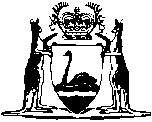 Albany Public Cemeteries Subsidies Act 1952Compare between:[07 Jun 2002, 01-a0-09] and [15 Nov 2013, 02-a0-02]Western AustraliaAlbany Public Cemeteries Subsidies Act 1952 An Act to empower the Town of Albany and the Shire of Albany to subsidise the funds of the Trustees of the Albany Public Cemeteries, and to authorise the making and levying of rates to obtain moneys for that purpose. 	[Long title amended by No. 14 of 1996 s. 4.] 1.	Short title 		This Act may be cited as the Albany Public Cemeteries Subsidies Act 1952 1.2.	 		In this Act, unless the context otherwise requires — 	Albany Public Cemeteries means Reserve 23074, and the lands reserved and proclaimed as a public cemetery pursuant to the provisions of the Albany Cemeteries Act  (Act No. 23 of1943) and now Reserve 22406;	districts means the local government districts of Albany (Town) and Albany (Shire	local governments means the Town of Albany and the Shire of Albany.	[Section 2 amended by No. 14 of 1996 s. 4.] 3.	Local governments empowered to pay money to  Trustees 		The local governments are hereby each empowered to pay from time to time to the Trustees of the Albany Public Cemeteries out of their municipal funds or out of the proceeds of any special rate levied pursuant to the provisions of this Act, such sums of money as the local governments respectively shall think fit for the purposes of the establishing, maintaining or management of the Albany Public Cemeteries, or for the repayment of any moneys borrowed from time to time by the Trustees for such purposes.	[Section 3 amended by No. 14 of 1996 s. 4.] 4.	Local governments authorised to levy rates 	(1)	For the purposes of this Act the local governments are each hereby authorised to make, levy and impose a special rate to be known as a “Cemetery Rate” upon all rateable land within their respective districts or upon all rateable land within a prescribed portion of their respective districts.	(2)	Such rate may be levied upon either the unimproved capital value or the annual value and shall not exceed, in any one year, five twenty-fourths of a cent in the dollar on the unimproved capital value or five-sixths of a cent in the dollar on the annual value.	(3)	Such rate shall be in addition to any rate imposed under the Local Government Act 1995 and shall not affect any rating limit imposed by that Act.	[Section 4 amended by No. 113 of 1965 s. 4(1); No. 14 of 1996 s. 4.] 5.	Moneys to be paid to special account 		The moneys collected by either of the local governments from rates made, levied and imposed under this Act shall, when collected, be carried to a special account in the financial records and shall be applied for the purpose of this Act and not otherwise.	[Section 5 amended by No. 14 of 1996 s. 4.] 6.	Provisions of Local Government Act 1995 apply to levying rates 		Subject to this Act, the provisions of the Local Government Act 1995 relating to the making and levying of rates shall apply to the making and levying of rates under this Act.	[Section 6 amended by No. 14 of 1996 s. 4.] 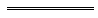 Notes1	Thisis a compilation of the Albany Public Cemeteries Subsidies Act1952 and includes the amendments made by the other written laws referred to in the following table.Compilation table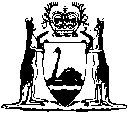 Short titleNumber andyearAssentCommencementAlbany Public Cemeteries Subsidies Act 195221 of 195219 Nov 195219 Nov 1952Decimal Currency Act 1965113 of 196521 Dec 1965s.21 Dec 1965 (see s. 2(1))Local Government (Consequential Amendments) Act 1996 s. 414 of 199628 Jun 19961 Jul 1996 (see s. 2)Reprint of the Albany Public Cemeteries Subsidies Act 1952 as at 7 Jun 2002
(includes amendments listed above)Reprint of the Albany Public Cemeteries Subsidies Act 1952 as at 7 Jun 2002
(includes amendments listed above)Reprint of the Albany Public Cemeteries Subsidies Act 1952 as at 7 Jun 2002
(includes amendments listed above)Reprint of the Albany Public Cemeteries Subsidies Act 1952 as at 7 Jun 2002
(includes amendments listed above)